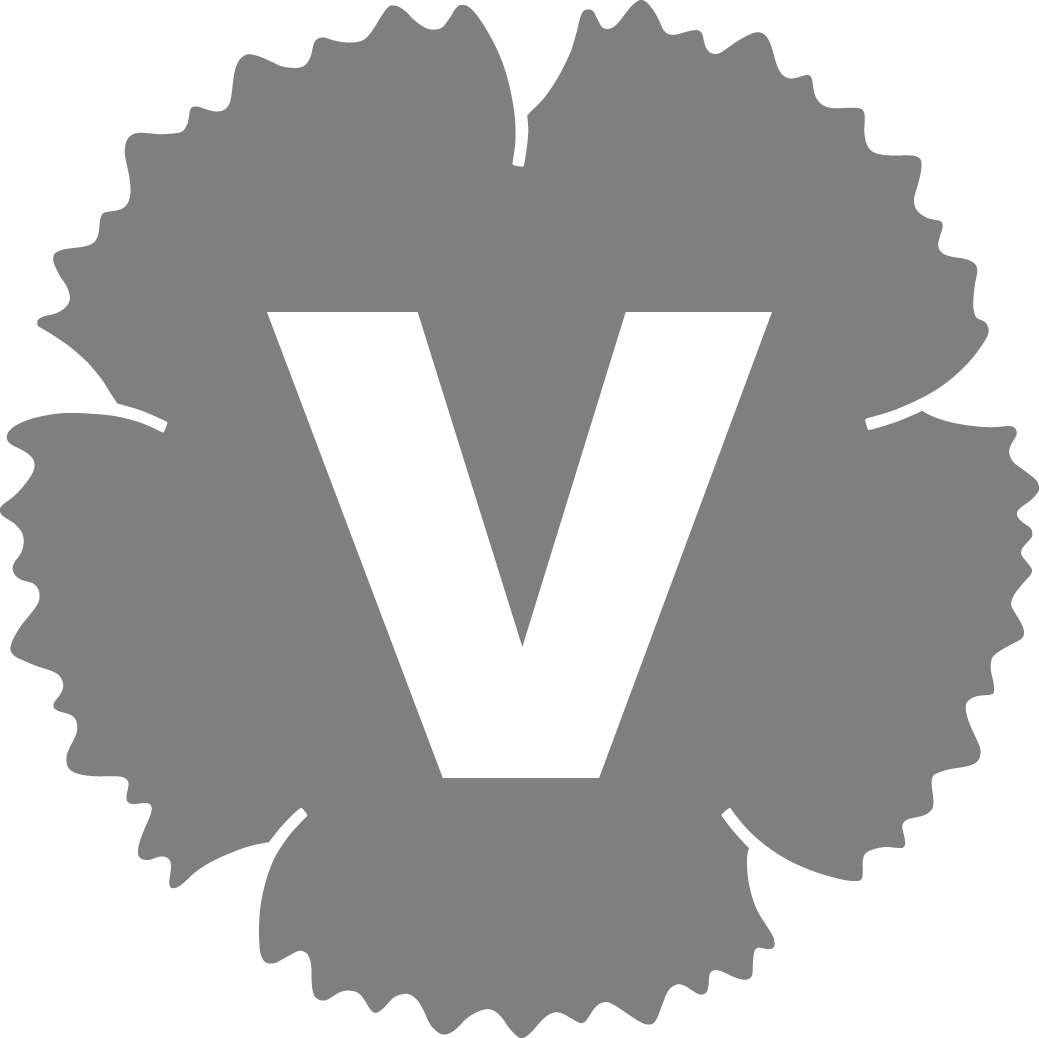 Vänsterpartiet LuleåKommunalt valprogram 2014-2013Vänsterpartiet LuleåDet här är det kommunalpolitiska programmet för Vänsterpartiet i Luleå kommun. Så här vill vi göra för att Luleå ska bli en mer jämlik, en mer jämställd och en mer rättvisare kommun. Vänsterpartiets vision om LuleåI Vänsterpartiet har vi en vision om ett Luleå där ingen lämnas utanför. Vår vision förutsätter att alla medborgare i mycket stor utsträckning får vara med och forma kommunens framtid.Vänsterpartiet vill verka för rättvisa, jämlikhet och jämställdhet i hela kommunen. Vi vill också arbeta för en ökad ekologisk, ekonomisk och social hållbarhet i Luleå. Våra ställningstaganden i kommunpolitiken grundas på socialistiska och feministiska idétraditioner och bygger på övertygelsen om allas lika värde. Alla människor ska ha möjligheter till inflytande och rättigheter oavsett kön, etniskt och kulturellt ursprung, religion eller annan trosuppfattning, sexuell läggning, könsöverskridande identitet eller uttryck, funktionshinder samt ålder.Vi vill bygga ett samhälle där kvinnor och män är delaktiga i att bygga allas vårt Luleå. Vi är övertygade om alla människors lika värde och förmåga att skapa sin egen framtid i frihet och samverkan. Luleå är inte till saluVänsterpartiet anser att verksamheter för våra grundläggande behov och den service som människor ska ha rätt till, ska bedrivas i offentlig regi och vara tillgängliga för alla. Vi betalar gemensamt för dessa och de ska därför bygga på öppenhet, solidaritet och demokrati. Vår grundinställning till den generella välfärdssektorn är att kommunen inte ska sälja ut kärnverksamheter eller lägga ut service som vi alla behöver på entreprenad. Detta gäller även viktig infrastruktur som kommunen idag äger, såsom energi, vatten, renhållning, bostäder, hamn och kollektivtrafik. Ett starkt vänsterparti i Luleå kommunfullmäktige är en garanti för allt detta.En välfärd att lita på i hela SverigeDetta program är ett lokalt komplement till valplattform, centrala dokument och beslut som Vänsterpartiet fattar för hela Sverige. 

Inför detta val lyfter Vänsterpartiet särkilt frågan om vinster i välfärden. I dag utnyttjas, det system som finns för att bedriva verksamheter kring våra grundläggande behov av bland annat vård, skola och omsorg av vinstdrivande företag. Stora pengar lyfts ur vår gemensamma plånbok och hamnar i privata fickor. Riskkapitalister leker affär med våra skolor. De tjänar pengar på att minska den vård de gamla har rätt till. Kapitalstarka företag placerar våra gemensamma pengar i skatteparadis. Denna utveckling sanktioneras av de flesta andra partier i Sverige. Det är fel och måste upphöra. Ett starkt vänsterparti i Sveriges Riksdag, landsting och kommuner är garantin för detta. Vi fortsätter att kämpa för jämlikhet, jämställdhet, rättvisa och solidaritet. Med din röst och ditt stöd i valet kan vi göra det.Grunderna för vår politikSocialismVänsterpartiet vill ha ett samhälle fritt från klassklyftor. Vi strävar efter ett socialistiskt samhälle där alla är jämlika. Med det menas inte ett samhälle av likformighet där ”alla ska ha lika”, utan ett samhälle där alla har lika stora möjligheter och förutsättningar att utvecklas och bestämma över sitt eget liv. Ett jämlikt samhälle med förutsättningar för mångfald och individuell frihet.Vi står för alla människors möjlighet till ett värdigt liv och möjlighet till utveckling, oberoende av människors olika ekonomiska grundförutsättningar. Vi kämpar för individens frigörelse. Detta genomsyrar allt vårt arbete i kommunala beslutsorgan.FeminismFeminism handlar om att synliggöra och bekämpa den könsmaktsordning där män som grupp konsekvent överordnas kvinnor som grupp. Den maktstruktur som upprätthåller mäns makt över kvinnor finns i alla samhällsklasser och försvarar männens villkor både i samhället och i privatlivet och vars yttersta konsekvens utgörs av mäns våld mot kvinnor.Vänsterpartiet arbetar målmedvetet för att avskaffa könsorättvisor. För det är fel att kvinnors arbete värderas lägre, att kvinnor får lägre lön och inkomst, att kvinnor ges sämre vård samt förväntas ta större ansvar för obetalt omsorgsarbete av barn och äldre. Mycket har skett under de senaste decennierna, men vi är inte nöjda. Målet är uppnått den dag då frågan om kön inte längre har betydelse för hur vi blir bemötta, hur vi blir värderade och för vilka möjligheter vi har. För att uppnå detta mål krävs politiska beslut och konkreta åtgärder. Ekologisk grundKlimatförändringarna är en av vår tids största utmaningar. Vi människor lever på enplanet med begränsade naturresurser, vilket sätter ramar för vårt handlande. Det kräver också vårt lokala ansvar och dagliga engagemang.Graden av vår påverkan på naturen bestäms delvis av våra kunskaper och den tekniska utvecklingen, men vi kan inte överskrida ekosystemets bärkraft. Då drabbar det oss själva, kommande generationer och andra arter.Vänsterpartiet vill ta ansvar för en hållbar utveckling. En sådan utveckling måste innehålla aspekter om såväl miljö, klimat som social utveckling. Hållbar utveckling innebär att våra livsmönster och vår konsumtion måste anpassas till vad miljön långsiktigt kan bära. Med tekniska lösningar, politiska regleringar samt effektivare resursanvändning kan vi komma en bit på väg för att ändra de strukturer som styr konsumtionen i fel riktning.Vänsterpartiet är en del av arbetarrörelsen och en del av kvinnorörelsen. Vi är även del i en värld och ett globalt perspektiv, som vi i alla Luleå måste ta ett individuellt och gemensamt kollektivt ansvar över. Vårt hållbarhetstänk bygger på en insikt om att hållbar ekologisk och hållbar mänsklig utveckling hör i hop.Hållbar utveckling i tre dimensionerEkologisk utvecklingNaturens resurser ska användas både varsamt och sparsamt. Det är därför viktigt att resurserna fördelas solidariskt mellan de som behöver och de som har mer än de behöver. Vi vill gynna det kollektiva åkandet och bygga ut gång- och cykelvägarna i ett högt tempo. Vi behöver minska och så småningom fasa ut användandet av fossila bränslen. Vi vill verka för minskat bilåkande, som dessutom leder till bättre luft och miljö. Transporter av människor och gods ska ske på det miljövänligaste sättet.Vi anser att maten som serveras i kommunen till våra äldre och till barn och unga i större utsträckning ska vara ekologisk. Det gynnar både miljön och hälsan. Vi förespråkar också lokalproducerad mat i större utsträckning, då det gynnar lokal biologisk mångfald, minskar transporter och ger bättre förutsättningar för lokala företagare och fler arbetstillfällen inom kommunen.För oss i Vänsterpartiet är det viktigt att Luleå betraktas som en ekologiskt hållbar kommun. Vår ambition är att säkra kommande generationers rätt till en ren och mer välmående natur. Likväl som en god uppväxt, ett bra arbete, en trivsam boendemiljö och en trygg ålderdom. Ekonomisk utvecklingGenom kommunalt ägande ges kommunfullmäktige, den demokratiskt valda instansen, ett övergripande ansvar över produktionen av samhällstjänster. Vi tror att en sund kommunal ekonomi, där samhällsnyttan och invånarnas behov styr verksamheterna och resursfördelningen, är en förutsättning för god ekonomisk hållbarhet i hela kommunen. De skattepengar som vi alla bidrar med och egentligen äger tillsammans, ska göra så stor nytta som möjligt. Det innebär att vi satsar på god vård, skola och omsorg där alla ska känna sig trygga och uppleva att deras behov tillgodoses. Vi vill investera i vår personal, som är vår viktigaste resurs. Vi vill satsa på jämställda löner och kompetensutveckling. Vi vill skapa arbetsplatser med god miljö. Alla ska ha rätt till heltider utan ofrivilliga delade turer. Vi anser att detta kan göras med en god kontroll över våra gemensamma ekonomiska resurser och detta sker bäst då kärnverksamheterna utförs i kommunal regi. Social utvecklingVänsterpartiet tror på ett öppet, bejakande Luleå, byggt på rättvisa och solidaritet, jämställdhet och jämlikhet. Vi tror att det minskar klyftor som bygger på etnisk, ekonomisk, kulturell eller sexuell grund. Vi anser att människor som tillhör en nationell minoritet berikar Luleå. Detta bygger ett attraktivt samhälle och skapar respekt och trygghet. Ett samhälle som människor väljer att flytta till. Ett ojämlikt och diskriminerande samhälle är ett otryggt samhälle, som saknar grund för att fortsätta växa.  Vi vill verka för jämlika och jämställda levnadsvillkor för alla som lever och bor i Luleå. Ett jämlikt och jämställt samhälle betyder inte att alla människor får samma vård, utbildning eller omsorg. Det betyder att alla får ta del av vård, utbildning eller omsorg utifrån det enskilda behovet, oavsett kön eller bakgrund. Det här är poängen med vår politik. Vi är alla olika, med olika behov i olika skeden i livet. Alla med rätt att bli sedda.Vänsterpartiets ambitioner efter valet i Luleå kommun. Den 14 september är det val till kommunfullmäktige. Med ett starkt stöd från er väljare, kan vi genomföra många av våra politiska, konkreta förslag. Här nedan kan du se de åtgärder vi vill genomföra under den kommande mandatperioden.Arbete för alla och god personalpolitikKommunen är en av Norrbottens största arbetsplatser. Vi ska använda detta så långt det är möjligt för att på politisk väg bedriva en bra arbetsgivarpolitik. Människor som inte kommit in i, eller halkat ur den ordinarie arbetsmarknaden, måste vi få in i sysselsättningar som leder till bestående arbete. Vi måste också vara aktiva för att tillgodose det stora behovet av personal som behövs för att ta hand om våra barn, unga och äldre.Vi vill verka för att heltid ska vara norm vid kommunal anställning. Deltid kan vara en möjlighet i enskilda fall.att de ofrivilliga delade turerna helt ska bort.att satsa på jämställda och höjda löner till de lägst betalda grupperna.att utveckla möjligheter för kompetensutbildning inom ramen för anställningen.att öka personalens folkhälsa genom satsningar på exempelvis rökavvänjning, ökat motionerande och kurser i feministiskt självförsvar.att satsa på rekrytering till vård-, omsorgs- och pedagogiska yrken.att bryta befintlig könssegregering inom kommunens arbetsplatser och yrken.att avskaffa FAS 3 eller annat osunt utnyttjande av arbetslösa i kommunens verksamheter. att kommunen erbjuder praktikplatser som kan leda till arbete för personer som hamnat utanför socialförsäkringssystemet. att åt ungdomar skapa meningsfulla praktikplatser som leder till arbete.Boende i livets alla faserI Luleå lever barnfamiljer, unga människor, vuxna med utflugna barn, äldre med stora behov och äldre med inga eller små behov. Vi har också en stor grupp ensamstående i varierad ålder. Behovet av olika upplåtelseformer i boendet är därför mycket viktigt för att Luleå ska vara en bra bostadsort för alla. Vi anser att ett starkt helägt kommunalt bolag är ett viktigt verktyg för att nå den målsättningen. Vi anser även att bostadsområdena ska hållas levande genom att tillgodose stor del av daglig serviceVi vill verka föratt Lulebo ska kunna inneha ett högre totalbestånd av hyresmarknaden.att fler billiga och små lägenheter ska kunna produceras.att nya bostäder byggs med långsiktigt hållbara energi- och miljölösningar.att kommunala hyresrätter ska finnas i samtliga stadsdelar.att behov av kommunal service och till viss del också kommersiell service kontinuerligt planeras i nybyggnation och arbete med nya bostadsområden.att trygghetsboenden kontinuerligt byggs upp i olika delar av kommunen.att utbyggda skolor finns med i planering av nya bostadsområden.att kommunen (ägaren) inför stopp för privatisering av Lulebos lägenheterBarn och ungaVi har bra pedagogisk verksamhet och barnomsorg i Luleå, men barngrupperna blir större och större och behovet av behöriga pedagoger och vikarier är inte tillfredsställande. Inom all pedagogisk verksamhet vill vi skapa goda trygga miljöer och goda trygga och jämställda barn, elever och ungdomar. Vi tror också att ett stort utvecklingsområde som finns är barn och ungas fritids- och kulturutövande och att en stor del av detta ska genomföras, byggas upp och utvecklas i samråd med barn och unga.Vi vill verka föratt kommunal grundskola ska erbjudas i alla bostadsområden/närområden.att utöka antalet personal i all verksamhet kring barn och unga, både inom förskole- och fritidshemsverksamhet. att minska barngrupperna inom förskolan och fritidshemmen.att inrätta fasta vikariepooler inom alla verksamheteratt öka jämställdheten i alla åldersgrupper genom kontinuerligt arbete och utbildning.att öka tjejers hälsa, trygghet och medvetenhet om rätten till sina egna kroppar och det offentliga rummet genom utbildningar i feministiskt självförsvar.att öka killars jämställdhetskunskaper genom utbildning i området. att alla elever ska kunna erbjudas plats i Kulturskolanatt förskolan ska erbjuda alla förskolebarn del av Kulturskolan.att kommunen fortsatt erbjuder en avgiftsfri kulturskolaatt de pedagoger som arbetar med barn ska erbjudas nödvändiga förstärkningsplagg för arbetets utövande.att utveckla demokratiska former för att ta vara på barn och ungas önskemål om fritids- och kulturutbud. att tjejer och killar får lika stort utrymme på våra scener och arenor.att alla ungdomar från och med 16 år ska få rösta i kommunala rådslag.På ålderns höstDe flesta av oss vill bo hemma och äga rätten att bestämma över vårt liv med alla dess delar. Många behöver dock hjälp med att klara sin vardag när olika funktionsnedsättningar tillkommer. Vi tror på att bygga upp trygghetsboenden för att möjliggöra den enskildes självständighet så långt det är möjligt och vi tror att en hemtjänst som tar fasta på den enskildes frihet att välja vilka behov av stöd som ska tillgodoses, det är en hemtjänst med verklig valfrihet. När det inte längre är möjligt med eget boende, ska vi ha full behovstäckning inom våra vård- och omsorgsboenden.Vi vill verka föratt skapa en hemtjänst som på allvar tillgodoser behovet av enskildas valfrihet.att kontinuerligt arbeta med tillgänglighet i offentliga lokaler för att människor, trots ålders- eller funktionsnedsättning, ska kunna ta del av samhällslivet. att satsningar görs på rehabiliteringspersonal för kontinuerligt arbete med exempelvis "säkerhetsgenomgångar i hemmet", fallprevention eller andra åtgärder.att bygga trygghetsboenden eller årgångsboenden i hög takt.att bygga upp en verksamhet för ett mellanvårdsboende.att ha full behovstäckning av vård- och omsorgsboenden.att utveckla möjligheterna med vårdavdelningar som tillgodoser olika kulturer/språkgrupper.Mat, miljö och kollektivt åkandeVänsterpartiet anser att vi måste tänka globalt och agera lokalt. Det vi gör i Luleå påverkar på sikt hela klotet. Vi tror på ekologiskt medvetna val och att vi måste förändra våra vanor för att uppnå långsiktigt förbättrade miljöeffekter. Vi vill att kommunen ska vara ett föredöme i arbetet med klimatomställning i den egna verksamheten.Vi vill verka föratt öka användandet av ekologiska och/eller lokala, närproducerade råvaror i kommunens kök med minst 25 procent fram till 2018att minska köttanvändandet motsvarande en köttfri dag i veckan.att genomföra åtgärder för att förbättra innerstadsmiljön avseende luft och buller.att bygga ut huvudhållplatsen på Smedjegatan samt hålla huvudhållplatsen fri från privatbilism.att genomföra åtgärder för att ytterligare fördubbla kollektivtrafiken inom två mandatperioder.att minska den fossila energiförbrukningen inom kommunen med minst 25 procent inom den kommande mandatperioden.Mångfald, kultur och demokratiLuleå är en mångkulturell kommun. Vänsterpartiet anser att alla människor, oavsett kön, ålder eller bakgrund ska få vara del i samhället. Behandlas jämlikt och jämställt, vara fullt ut delaktig och kunna få göra sin röst hörd. Vi vill verka för att ytterligare utveckla verksamheten på de kommunala fritidsgårdarna.att kommunen ska stödja utvecklandet av fler drogfria och mångkulturella mötesplatser för unga och äldre.att införa försök med e-demokrati och kommunala rådslag i större frågoratt Luleå ska bli förvaltningskommun för alla de regionala minoritetsspråken (finska, samiska och meänkieli) i enlighet med den motion vi lämnat in 2011.att erbjuda kultur och fritidsaktiviteter för grupper med låg betalningsförmågaatt kvinnor, män, tjejer och killar får lika stort utrymme på våra scener och arenor.Vänsterpartiet kommer i kraft av vår storlek efter valet den 14 september, att verka för en solidarisk röd-grön politik i Luleå kommun. Här ovan har vi beskrivit en del av de åtgärder, förslag och beslut vi vill medverka till. Om du är intresserad av att veta mer om Vänsterpartiet är du välkommen att besöka oss i valstugan på Storgatan eller söka mer information på vår hemsida i Luleå, lulea.vansterpartiet.se. Om du vill ha kontakt med oss via telefon är vårt nummer 0920-148 67. Du är också välkommen att besöka oss på vår expedition i Vänsterns Hus på Lulsundsgatan 13. Du kan även besöka vår websida lulea.vansterpartiet.se samt skicka e-post till: lulea@vansterpartiet.se. Du är självklart också välkommen att bli medlem i partiet. Ett medlemskap i Vänsterpartiet kostar 100 kronor för det första året. Enklast blir du medlem genom att ringa oss eller genom att gå in på vår hemsida och teckna medlemskap. Du kan också tala med någon av våra valarbetare, så hjälper de gärna till. 